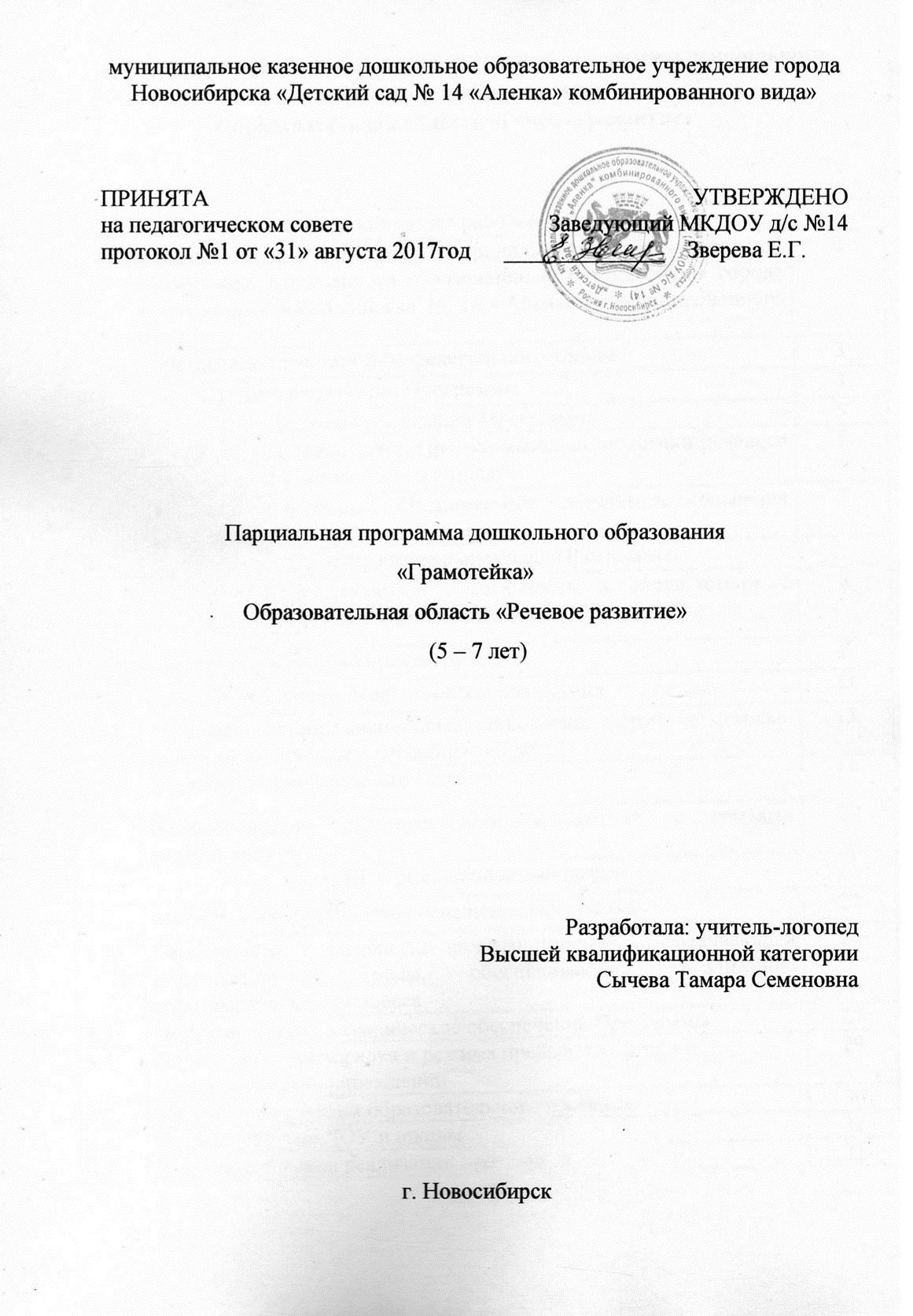 Содержание парциальной образовательной программы дошкольного образования «Грамотейка»Образовательная область «Речевое развитие» I. ЦЕЛЕВОЙ РАЗДЕЛ 1.1. Пояснительная запискаМы живем в эпоху компьютерных технологий, когда сотовые телефоны, планшеты, компьютеры и другие гаджеты прочно стали предметами обихода. Современные дошколята легко разбираются в компьютерных программах, сами устанавливают игры на планшеты, быстро осваивают сложную технику,  и подчас предпочитают компьютерные игры и мультфильмы привычным игрушкам.Наш информационный век требует от педагога использование новых технологий в образовательном процессе, учитывающих запросы и интересы современных детей. Можно сказать, что приемы работы с использованием традиционных наглядных средств утратили свою эффективность и требуют поиска новых решений.В связи с модернизацией образования изменилось его содержание, изменились задачи, которые общество поставит сегодня перед педагогом. Во ФГОС ДО (пункт 3.3.4) прописано: «образовательное пространство должно быть оснащено средствами обучения и воспитания (в том числе техническим) ``…`` (в соответствии со спецификой Программы)». Это предполагает новый подход к развитию дошкольников – использование медиатехнологий.Для ребенка, который большую часть своего времени проводит в саду, одним из главных развивающих факторов является предметно-развивающая среда ДОУ. Образовательная среда, включающая в себя прогрессивные информационные технологии, позволяет пойти от интересов детей: не исключать из жизни дошкольников медиасредства, а заменить их агрессивный компонент образовательным, научить правильно пользоваться ими, совмещая с обычными игрушками и играми с другими детьми.По сравнению с традиционными формами образовательной деятельности медиасредства обладают рядом преимуществ. Они несут в себе образный тип информации и позволяют представить обучающий и развивающий материал как систему ярких опорных образов, наполненных исчерпывающей структурированной информацией в алгоритмическом порядке. При этом задействуются различные каналы восприятия, что позволяет заложить информацию не только в фактологическом, но и в ассоциативном виде.Сегодня грамотно организованная информационно-коммуникативная образовательная среда может считаться тем новым способом передачи знаний, который соответствует качественно новому содержанию обучения и развития ребенка.Создание и применение  информационно-коммуникативной образовательной среды  в дошкольном учреждении дают педагогу возможность оперативно сочетать разнообразные средства, способствующие более глубокому и осознанному усвоению изучаемого материала, насытить его информацией. Медиасредства позволяют сделать занятия увлекательными, современными, расширяют возможности предъявления учебной информации, усиливают мотивацию ребенка. Игровые компоненты, включенные в интерактивные презентации, видеоролики, обучающие программы, активируют познавательную деятельность детей.Учитывая все вышесказанное, была разработана парциальная программа по речевому развитию детей дошкольного возраста «Ступеньки к школе» с использованием информационно-коммуникативной образовательной среды в ДОУ для детей общеразвивающих групп с нормой речевого развития.Программа соответствует ФГОС ДО. В Программе используется системный, комплексный, личностный и деятельный подход к развитию речи детей. При системном подходе рассматриваются пути освоения ребёнком языка в единстве сознания и деятельности. Комплексный подход требует взаимодействия разных наук (психолингвистики, педагогики, языкознания).Теоретический подход основывается на представлении о закономерностях речевого развития дошкольников. При личностном подходе рассматривается процесс обучения детей с учётом их психофизиологических особенностей.Программа предоставляет систему увлекательных игр и упражнений со звуками, буквами, словами, которые помогут детям сформировать мыслительные операции, научит понимать и выполнять учебную задачу, овладеть навыками речевого общения, а также способствует развитию мелкой моторики и зрительно-двигательной координации с использованием медиасредств.Программа реализуется в муниципальном казенном дошкольном образовательном учреждении города Новосибирска «Детский сад № 14 «Аленка» комбинированного вида», открытом в 1991 году на микрорайоне Родники Калининского района по адресу ул. Тюленина 1/1 города Новосибирска на государственном языке Российской Федерации.Программа направлена на общее, интеллектуальное и    речевое развитие детей, она успешно прошла апробацию с детьми, имеющими речевые нарушения.1.2. Нормативно-правовая база федерального уровняФедеральный закон от 29 декабря 2012 г. «Об образовании в Российской Федерации».Приказ Минобрнауки России от 17.10.2013 N 1155"Об утверждении федерального государственного образовательного стандарта дошкольного образования" Постановление о внесении изменений в САНПИН 2.4.1.3049-13г. № 41 санитарно-эпидемиологические требования к устройству, содержанию и организации режима работы дошкольных образовательных организаций от 27 августа 2015 г. N 41Постановление Главного государственного санитарного врача РФ от 03.06.2003 N 118 (ред. от 03.09.2010) "О введении в действие санитарно-эпидемиологических правил и нормативов СанПиН 2.2.2/2.4.1340-03" (вместе с "СанПиН 2.2.2/2.4.1340-03. 2.2.2. Гигиена труда, технологические процессы, сырье, материалы, оборудование, рабочий инструмент. 2.4. Гигиена детей и подростков. Гигиенические требования к персональным электронно-вычислительным машинам и организации работы. Санитарно-эпидемиологические правила и нормативы", утв. Главным государственным санитарным врачом РФ 30.05.2003) (Зарегистрировано в Минюсте РФ 10.06.2003 N 4673).Конвенция о правах ребенка. Принята резолюцией 44/25 Генеральной Ассамблеи от 20 ноября 1989 года ─ ООН 1990.Федеральный закон 24 июля 1998 г. № 124-ФЗ «Об основных гарантиях прав ребенка в Российской Федерации».7. Постановление Главного государственного санитарного врача Российской Федерации от 15 мая 2013 г. № 26 «Об утверждении СанПиН 2.4.1.3049-13 «Санитарно-эпидемиологические требования к устройству, содержанию и организации режима работы дошкольных образовательных организаций» // Российская газета. – 2013. – 19.07(№ 157).Письмо Минобрнауки России от 31 июля 2014 г. № 08-1002 «О направлении методических рекомендаций» (Методические рекомендации по реализации полномочий субъектов Российской Федерации по финансовому обеспечению реализации прав граждан на получение общедоступного и бесплатного дошкольного образования).1.3. Цели и задачи реализации Программы Цель: развитие речевой деятельности у дошкольников, умений творчески осваивать нормы и правила родного языка, подготовка к усвоению основ грамоты, через использование информационно-коммуникативной образовательной среды.Задачи:повышение мотивации детей к познавательно-речевой деятельности;совершенствование различных компонентов речевой системы средствами интерактивной формы обучения: - формирование и развитие фонематического слуха;- овладение звуковой стороной речи (темпом, интонацией);- знакомство со слоговой структурой слова;-формирование умения правильно строить предложения, использовать предлоги, распространять предложение, пользоваться конструкцией сложного предложения;- формирование умения пересказывать, составлять небольшие рассказы по картинкам, используя простые предложения;- расширение словарного запаса детей;- формирование и развитие звукобуквенного анализа;развитие высших психических функций – памяти, внимания, мышления, воображения, восприятия;  воспитание положительного эмоционального состояния ребенка в процессе занятий;развитие коммуникативных способностей детей, стимуляция к общению с другими участниками образовательного процесса через использование медиасредств.1.4. Принципы и подходы реализации ПрограммыВ основу Программы положена непрерывная связь между психическими процессами и речью со всеми ее компонентами: произношением, звукобуквенным анализом, словарем, грамматической стороной и связной речью. А также взят исходный принцип системы дошкольного обучения Д.Б. Эльконина: знакомству и работе с буквами должен предшествовать добуквенный, чистозвуковой период обучения. «От того, как ребёнку будет открыта звуковая действительность языка, строение звуковой формы слова, зависит не только усвоение грамоты, но и всё последующее усвоение языка» (Д.Б. Эльконин).В Программе соблюдается преемственность с предыдущими знаниями и опытом детей с последующим обучением. Программа имеет в своей основе следующие принципы:принцип индивидуализации, учета возможностей, особенностей развития и потребностей каждого ребенка;принцип признания каждого ребенка полноправным участником образовательного процесса;принцип поддержки детской инициативы и формирования познавательных интересов каждого ребенка;принципы интеграции образовательной области «Речевое развитие» с образовательными областями: «Социально – личностное развитие», «Познавательное развитие», «Художественно – эстетическое развитие»;принцип наглядности в обучении осуществляется  на восприятии наглядного материала;принцип конкретности и доступности учебного материала, соответствия требований, методов, приемов и условия образования индивидуальным и возрастным особенностям детей;принцип систематичности и взаимосвязи учебного материала;принцип постепенности подачи учебного материала;принцип концентрического наращивания информации в каждой из последующих возрастных групп во всех пяти образовательных областях.1.5.Значимые для разработки и реализации Программы характеристики речевого развития детей дошкольного возрастаСодержание Программы учитывает возрастные и индивидуальные особенности детей, воспитывающихся в образовательном учреждении. Возрастные особенности речевого развития детей 5-7 летСтарший дошкольный возраст (5—6 лет).На шестом году жизни ребенка происходят важные изменения в развитии речи. Для детей этого возраста становится нормой правильное произношение звуков. Словарь ребёнка 5-6 лет растёт не только количественно, но и качественно и достигает 2500 слов. Речь обогащается синонимами, антонимами. В ней появляются слова, обозначающие дифференцированные качества и свойства (светло-красный, тёмно-зелёный, легче, тяжелее и т.д.), слова, называющие материалы и их признаки (дерево -деревянный, стекло - стеклянный). Совершенствуется грамматическая система языка. Дети используют в речи простые распространённые предложения, сложноподчинённые, сложносочинённые конструкции, разные слова для названия одних и тех же предметов. Дети умеют уже грамматически правильно изменять слова, входящие в активный словарь; стремятся правильно произносить слова в родительном падеже множественного числа; образуют новые слова (хлеб – хлебница, сахар - сахарница). Совершенствуют умение связно, последовательно и выразительно пересказывать литературные произведения без помощи вопросов педагога. Могут передавать диалог действующих лиц. Дети активно участвуют в беседе, самостоятельно отвечают на вопросы. Однако встречаются сложности при составлении рассказов из личного опыта, при описании предметов. В этом возрасте развивается фонематическое восприятие: большинство детей произносят все звуки родного языка; проводят звуковой и буквенный анализ слов, устанавливают последовательность звуков в слове, дифференцируют звуки: гласные и согласные, твёрдые и мягкие согласные, звонкие глухие согласные. Выделяют в слове ударный слог, ударную гласную, правильно используют соответствующие термины, составляют предложения по картинкам из двух - трёх слов, определяют порядок слов в предложении.Ребенок на пороге школы (6—7 лет) обладает устойчивыми социальнонравственными чувства и эмоциями, высоким самосознанием и осуществляет себя как субъект деятельности и поведения.Дошкольник  умеет правильно произносить все звуки родного языка, определять место звука в слове (в начале, середине, в конце), различать гласные и согласные, твёрдые и мягкие согласные, звонкие и глухие согласные звуки; делить слова на слоги; определять ударный слог, ударную гласную; пользоваться графическим обозначением звуков, произвольно регулировать темп, силу голоса, речевое дыхание, записывать слово, предложение условными обозначениями, буквами.Речевые умения позволяют полноценно общаться с разным контингентом людей.Овладение морфологической системой языка позволяет им успешно образовывать достаточно сложные грамматические формы существительных, прилагательных, глаголов. В своей речи старший дошкольник все чаще использует сложные предложения.В 6—7 лет увеличивается словарный запас. В процессе диалога ребенок старается исчерпывающе ответить на вопросы, сам задает вопросы, понятные собеседнику, согласует свои реплики с репликами других. Активно развивается и другая форма речи — монологическая. Дети могут последовательно и связно пересказывать или рассказывать. Речь детей становится подлинным средством общения, познавательной деятельности, планирования и регуляции поведения.1.6. Целевые ориентиры. Планируемые результаты освоения ПрограммыРезультатами освоения Программы являются целевые ориентиры дошкольного образования, которые представляют собой социально-нормативные возрастные характеристики возможных достижений ребенка.К целевым ориентирам дошкольного образования относятся следующие социально-нормативные возрастные характеристики возможных достижений ребенка:Ребенок хорошо владеет устной речью,  правильно произносит все звуки родного языка в словах и во фразовой речи,  может выражать свои мысли и желания, проявляет инициативу в общении, умеет задавать вопросы, делать умозаключения, знает и умеет пересказывать сказки, рассказывать стихи, составлять рассказы по серии сюжетных картинок или по сюжетной картинке,  заучивать стихотворения; Ребёнок  знает буквы русского алфавита, понимает и использует в речи термины «звук», «буква», умеет определить место звука в слове, различает  гласные и согласные, твёрдые и мягкие согласные, звонкие и глухие согласные звуки речи, умеет делить слова на слоги, определять ударный слог, ударную гласную, пользуется графическим обозначением звуков, умеет записывать слово, предложение условными обозначениями, буквами, т.е. у него сформированы элементарные навыки звукослогового анализа, что обеспечивает формирование предпосылок грамотности.Ребенок любознателен, склонен наблюдать, экспериментировать; он обладает начальными знаниями о себе, о природном и социальном мире.Ребенок способен к принятию собственных решений с опорой на знания и умения в различных видах деятельности.Ребенок инициативен, самостоятелен в различных видах деятельности, способен выбрать себе занятия и партнеров по совместной деятельности.Ребенок активен, успешно взаимодействует со сверстниками и взрослыми; у ребенка сформировалось положительное отношение к самому себе, окружающим, к различным видам деятельности.Ребенок способен адекватно проявлять свои чувства, умеет радоваться успехам и сопереживать неудачам других, способен договариваться, старается разрешать конфликты.Ребенок обладает чувством собственного достоинства, верой в себя.Ребенок обладает развитым воображением, которое реализует в разных видах деятельности.Ребенок умеет подчиняться правилам и социальным нормам, способен к волевым усилиям.У ребенка развиты крупная и мелкая моторика, он подвижен и вынослив, владеет основными движениями, может контролировать свои движения, умеет управлять ими.Инструментарием для определения эффективности освоения содержания Программы детьми являются целевые ориентиры образовательной деятельности. Методом является педагогическое наблюдение.II.СОДЕРЖАТЕЛЬНЫЙ РАЗДЕЛСодержание программы делится на 2 этапа обучения:1 год-развитие звуковой культуры и фонематического слуха;2 год-развитие звукобуквенного анализа, интереса и способностей к чтению.На этом этапе обучения не ставится задача обучить детей читать и писать. Основная задача этого этапа - приобщить детей к материалу, дающему пищу воображению, затрагивающему не только интеллектуальную, но и эмоциональную сферу ребёнка. Вот почему программа делает обучение весёлым и интересным и помогает детям незаметно для себя овладевать задачами дошкольного обучения. Система занятий построена так, чтобы подвести ребенка к осмыслению способа чтения, сформировать внимания к словам, их фонетике, морфологии, синтаксису, орфографии. 2.1.	Описание образовательной деятельности в соответствии с направлениями речевого развития детейЦель: формирование устной речи и навыков речевого общения с окружающими на основе овладения литературным языком своего народа.Задачи речевого развития в соответствии с ФГОС ДО:Овладение речью как средством общения и культуры.Обогащение активного словаря.Развитие связной, грамматически правильной диалогической и монологической речи.Развитие речевого творчества.Знакомство с книжной культурой, детской литературой, понимание на слух текстов различных жанров детской литературы.Формирование звуковой аналитико – синтетической активности как предпосылки обучения грамоте.Развитие звуковой и интонационной культуры речи, фонематического слуха.2.1.1. Шестой год жизни. Старшая группаЗадачи образовательной деятельностиРазвивать монологические формы речи, стимулировать речевое творчестводетей.Обогащать представления детей о правилах речевого этикета и способствовать осознанному желанию и умению детей следовать им в процессе общения.Развивать умение соблюдать этику общения в условиях коллективного взаимодействия.Обогащать словарь детей за счет расширения представлений о явлениях социальной жизни, взаимоотношениях и характерах людей.Развивать умение замечать и доброжелательно исправлять ошибки в речи сверстников.Воспитывать интерес к письменным формам речи.Поддерживать интерес к рассказыванию по собственной инициативе.Развивать первоначальные представления об особенностях литературы: о родах (фольклор и авторская литература), видах (проза и поэзия), о многообразии жанров и их некоторых признаках (композиция, средства языковой выразительности).Способствовать развитию понимания литературного текста в единстве его содержания и формы, смыслового и эмоционального подтекста.Содержание образовательной деятельностиВладение речью как средством общения и культуры.Освоение этикета телефонного разговора, столового, гостевого этикета, этикета взаимодействия в общественных местах (в театре, музее, кафе); освоение и использование невербальных средств общения: мимики, жестов, позы; участие в коллективных разговорах, использование принятых норм вежливого речевого общения (внимательно слушать собеседника, правильно задавать вопрос, строить свое высказывание кратко или распространенно, ориентируясь на задачу общения).Развитие связной, грамматически правильной диалогической и монологической речиОсвоение умений:	самостоятельно	строить игровые и деловые диалоги;пересказывать литературные произведения самостоятельно по ролям, по частям, правильно передавая идею и содержание, пользоваться прямой и косвенной речью; с помощью воспитателя определять и воспроизводить логику описательного рассказа; в описательных рассказах о предметах, объектах и явлениях природы использовать прилагательные и наречия; сочинять сюжетные рассказы по картине, из личного опыта; с помощью воспитателя строить свой рассказ в соответствии с логикой повествования: экспозиция (обозначение действующих лиц, времени и места действия), завязка (причина события), развитие событий и кульминация (момент наивысшего напряжения), развязка (окончание); в повествовании отражать типичные особенности жанра сказки или рассказа; грамматически правильно использовать в речи несклоняемые существительные (метро, пальто, пианино, эскимо), слова, имеющие только множественное или только единственное число (ножницы, очки), глаголы «одеть» и «надеть», существительные множественного числа в родительном падеже; образовывать слова, пользуясь суффиксами (учитель, строитель, спасатель; солонка, масленка), приставками (подснежник, подосиновик).Развитие речевого творчестваПроявление интереса к самостоятельному сочинению, созданию разнообразных видов творческих рассказов: придумывание продолжения и окончания к рассказу, рассказы по аналогии, рассказы по плану воспитателя, по модели; внимательно выслушивать рассказы сверстников, замечать речевые ошибки и доброжелательно исправлять их; использовать элементы речи-доказательства при отгадывании загадок, в процессе совместных игр, в повседневном общении.Обогащение активного словаря за счет слов, обозначающих: названия профессий, учреждений, предметов и инструментов труда, техники, помогающей в работе, трудовых действий и качества их выполнения; личностные характеристики человека (честность, справедливость, доброта, заботливость, верность и т. Д.), его состояния и настроения, внутренние переживания; социально-нравственные категории (добрый, злой, вежливый, трудолюбивый, честный и т. Д.), оттенки цвета (розовый, бежевый, зеленовато-голубоватый и т. Д.), тонкое дифференцирование формы, размера и других признаков объекта; названия обследовательских действий, необходимых для выявления качеств и свойств предметов (погладил, подул, взвесил, понюхал и т. Д.).Освоение способов обобщения — объединения предметов в группы по существенным признакам (посуда, мебель, одежда, обувь, головные уборы, постельные принадлежности, транспорт, домашние животные, дикие звери, овощи, фрукты).Освоение умения находить в текстах литературных произведений сравнения, эпитеты; использовать их при сочинении загадок, сказок, рассказов.Развитие звуковой и интонационной культуры речи, фонематического слухаОсвоение чистого произношения сонорных звуков ([л],	[л’],	[р],	[р’]);упражнение в чистом звукопроизношении в процессе повседневного речевого общения и при звуковом анализе слов; использование средств интонационной выразительности при чтении стихов, пересказе литературных произведений, в процессе общения (самостоятельное изменение темпа, ритма речи, силы и тембра голоса в зависимости от содержания).Формирование звуковой аналитико-синтетической активности как предпосылки обучения грамотеОсвоение представления о существовании разных языков.Освоение терминов «слово», «звук», «буква», «предложение», «гласный звук» и «согласный звук»; звуковой анализ слова.Освоение умений: делить на слоги двух-, трех слоговые слова; осуществлять звуковой анализ простых трех звуковых слов: интонационно выделять звуки в слове, различать гласные и согласные звуки, определять твердость и мягкость согласных, составлять схемы звукового состава слова; составлять предложения по живой модели; определять количество и последовательность слов в предложении; развивать мелкую моторику кистей рук: раскрашивание, штриховка, мелкие мозаики.Знакомство с книжной культурой, детской литературойВосприятие классических и современных поэтических произведений (лирические и юмористические стихи, поэтические сказки, литературные загадки, басни) и прозаических текстов (сказки, сказки-повести, рассказы); проявление интереса к рассказам и сказкам с нравственным содержанием; понимание образности и выразительности языка литературных произведений; проявление интереса к текстам познавательного содержания (например, фрагментам детских энциклопедий).2.1.2. Седьмой год жизни. Подготовительная группаЗадачи образовательной деятельностиПоддерживать проявление субъектной позиции ребенка в речевом общении со взрослыми и сверстниками.Развивать умение осознанного выбора этикетной формы в зависимости от ситуации общения, возраста собеседника, цели взаимодействия.Поддерживать использование в речи средств языковой выразительности,  антонимов, синонимов, многозначных слов, метафор, образных сравнений, олицетворений.Развивать речевое творчество, учитывая индивидуальные способности и возможности детей.Воспитывать интерес к языку и осознанное отношение детей к языковым явлениям.Развивать умения письменной речи - читать отдельные слова и словосочетания, писать печатные буквы.Развивать умения анализировать содержание и форму произведения, развивать литературную речь.Обогащать представления об особенностях литературы, о родах (фольклор и авторская литература), видах (проза и поэзия) и многообразии жанров.Содержание образовательной деятельностиВладение речью как средством общения и культурыОсвоение умений коллективного речевого взаимодействия при выполнении поручений и игровых заданий (организовать работу группы, распределить обязанности, согласовать действия, регулировать активность друг друга, дать отчет о выполненном поручении). Использование вариативных этикетных формул эмоционального взаимодействия с людьми: в ситуациях приветствия («Как я рад тебя видеть!», «Как я по вам соскучился!», «Как хорошо, что мы встретились!»), в ситуациях прощания («С нетерпением жду нашей следующей встречи», «Как жаль расставаться с тобой!», «До новых и радостных встреч!», «Надеюсь на новую встречу», «Всего хорошего, удачи тебе!»).Использование правил этикета в новых ситуациях: кто здоровается первым при встрече со взрослыми, когда следует подавать руку, что означает рукопожатие, кто первым подает руку; почему следует вставать при приветствии; почему нельзя держать руки в карманах, здороваться и прощаться через порог или другое препятствие.Умение представить своего друга родителям, товарищам по игре: кого представляют первым — девочку или мальчика, мужчину или женщину; познакомиться и предложить вместе поиграть, предложить свою дружбу; умение делать комплименты другим и принимать их; использовать формулы речевого этикета в процессе спора.Развитие связной, грамматически правильной диалогической и монологической речиОсвоение умений пересказа литературных произведений по ролям, близко к тексту, от лица литературного героя, передавая идею и содержание, выразительно воспроизводя диалоги действующих лиц. Понимание и запоминание авторских средств выразительности, использование их при пересказе, в собственной речи, умение замечать в рассказах сверстников.Умение в описательных рассказах передавать эмоциональное отношение к образам, используя средства языковой выразительности: метафоры, сравнения, эпитеты, гиперболы, олицетворения; самостоятельно определять логику описательного рассказа; использовать разнообразные средства выразительности. Составление повествовательных рассказов по картине, из личного и коллективного опыта, по набору игрушек; строить свой рассказ, соблюдая структуру повествования. Составление рассказов-контаминаций (сочетание описания и повествования; описания и рассуждения).Различение литературных жанров:	сказка, рассказ, загадка, пословица,стихотворение.Соблюдение в повествовании основных характерных особенностей жанра сказки, рассказа, загадки, стихотворения.Самостоятельное использование в процессе общения со взрослыми и сверстниками объяснительной речи, речи-доказательства, речевого планирования.Умение образовывать сложные слова посредством слияния основ (кофемолка, кофеварка, посудомоечная машина).Самостоятельное использование в речи разных типов предложений (простые, сложносочиненные, сложноподчиненные) в соответствии с содержанием высказывания.Развитие речевого творчестваОсвоение умений самостоятельно сочинять разнообразные виды творческих рассказов: на тему, предложенную воспитателем, моделирование рассказа, сказки, загадки; придумывание диафильмов, рассказы по «кляксографии», по пословицам, с использованием приемов ТРИЗа. В творческих рассказах использование личного и литературного опыта, индивидуальных интересов и способностей. Умение внимательно выслушивать рассказы сверстников, помогать им в случае затруднений, замечать речевые и логические ошибки, доброжелательно и конструктивно исправлять их.Обогащение активного словаряОсвоение умений:подбирать точные слова для выражения мысли;выполнять операцию классификации — деления освоенных понятий на группы на основе выявленных признаков: посуда — кухонная, столовая, чайная; одежда, обувь — зимняя, летняя, демисезонная; транспорт — пассажирский и грузовой; наземный, воздушный, водный, подземный и т. д.;находить в художественных текстах и понимать средства языковой выразительности: полисемию, олицетворения, метафоры; использовать средства языковой выразительности при сочинении загадок, сказок, стихов.Развитие звуковой и интонационной культуры речи, фонематического слухаАвтоматизация и дифференциация сложных для произношения звуков в речи; коррекция имеющихся нарушений в звукопроизношении.Формирование звуковой аналитико-синтетической активности как предпосылки обучения грамотеОсвоение звукового анализа четырех звуковых и пяти звуковых слов (лиса, слон, аист, школа):	интонационное выделение звуков в слове, определение ихпоследовательности, характеристика звуков (гласный — согласный, согласный твердыйсогласный мягкий), составление схемы слова, выделение ударного гласного звука в слове.Освоение умений:	определять количество и последовательность слов впредложении; составлять предложения с заданным количеством слов; ориентации на листе, выполнения графических диктантов; выполнения штриховки в разных направлениях, обводки; чтения простых слов и фраз; разгадывания детских кроссвордов и решения ребусов.Знакомство с книжной культурой, детской литературойПредставления о некоторых особенностях литературных жанров: сказка, рассказ, стихотворение, басня, пословица, небылица, загадка; проявление интереса к текстам познавательного содержания.2.2. Современные образовательные технологии, формы  и методы  в развитии мотивации и способностей детейОсновной формой работы является игровая деятельность — основная форма деятельности дошкольников. Все развивающие занятия в соответствии с Программой носят игровой характер, насыщены разнообразными играми и интерактивными развивающими игровыми упражнениями.Формы образовательной деятельностиФормы работы по речевому развитиюПрограмма предусматривает использование разнообразных методов и приёмов:Лингвистический метод: изучение связей, отношений и противопоставлений внутри языковой системы.Практические: упражнение, игры, моделирование, с использованием интерактивной доски SmartBord и детскими компьютерами KidSmart.Наглядные: использование иллюстративно печатного материала (картины, альбомы, карточки, предметные и сюжетные картинки), различные схемы для характеристики звуков, определении положения звука в слове, составления предложения и описательных рассказов.Словесные: речевой образец, объяснение, повторное проговаривание, рассказ воспитателя, беседа, поисковые вопросы, художественное слово, чтение художественной литературы, словесные игры, диалог, монолог, пересказ, рассказывание по картине, рассказ – описание, рассказывание из личного опыта.Методы и приёмы образовательной деятельностиИнформационно – коммуникационные медиатехнологииПрименение средств медиаобразования - мультимедийных презентаций, клипов, мультфильмов, видеофильмов, слайдов, видеопрезентации, обучающие компьютерные программы,  видеофрагментов посредством переносного проектора и интерактивной доски SMARTBOARD    в  работе современной ДОО дают возможность педагогу улучшить процесс развития речи и способностей детей.Использование электронных образовательных ресурсов (ЭОР) помогает решать следующие задачи:Образовательные: развитие навыков языкового анализа и синтеза; уточнение, расширение и активизация словаря; развитие грамматического строя речи; развитие связной речи;развитие орфографической зоркости. Развивающие:развитие индивидуальных способностей детей в творческой речевой деятельности; развитие психических процессов; развитие тонкой и общей моторики. Воспитательные:воспитание сотрудничества, взаимопонимания, доброжелательности, инициативности, ответственности.Основные требования при проведении занятий с использованием медиасредств:образовательная деятельность должна быть четко организована и включать многократное переключение внимания детей на другой вид деятельности;во время образовательной деятельности  дети должны не просто получить какую-то информацию, а выработать определенный навык работы с ней или получить конечный продукт (продукт должен быть получен за одно занятие, без переноса части работы, так как у детей происходит ослабление мотивации в процессе длительной работы);во время образовательной деятельности  не рекомендуется использовать презентации и видеоматериалы, пропагандирующие применение физической силы к персонажам, программный продукт, с одной стороны, должен критически реагировать на неправильные действия ребенка, а с другой — реакция не должна быть очень острой;перед образовательной деятельностью должна быть проведена специализированная подготовка — социально-ориентированная мотивация действий ребенка. 	Занятия с использованием интерактивного оборудования – доски SMARTBOARD проводятся в группах для детей с 5-6 лет, с 6-7 лет     по речевому развитию детей: формирование фонетико-звуковой культуры речи, подготовка к обучению грамоте, развитие связной речи, формирование лексико – грамматических категорий и будут включать в себя небольшую  теоретическую часть, с иллюстрированным наглядным материалом, игровые, занимательные упражнения, упражнения для развития моторики, театрализацию.Технологии игровой деятельностиГрамота — довольно сложный предмет для дошкольников. Детям очень сложно усвоить абстрактные, не встречающиеся в его практическом мире понятия как «речь», «предложение», «слово», «слог», «буква», «звук». На помощь приходят игровые технологии. В игре часто сложное становится понятным и доступным. Игра не возникает сама по себе, педагог должен открыть для ребёнка мир игры, заинтересовать его. И только тогда, ребёнок будет подчиняться определённым правилам, у него появится желание много узнать и добиться результата. Преимуществом игровых технологий является учет индивидуальных особенности детей  (давать им игровые задания в точном соответствии с их уровнем знаний), помощь (незаметно для детей)  в игре слабому воспитаннику  (создавать ситуацию успеха). От того, как ребёнок в дошкольном возрасте будет введён в грамоту, во многом зависят его дальнейшие успехи в школе не только в чтении и письме, но и в усвоении русского языка в целом.При  использовании  игровых технологий, в работе с детьми по обучению грамоте выделяется  несколько групп:Игры, направленные на развитие фонематического слуха, умения анализировать и обобщать.Игры на выделение и интонирование звуков. Игры, помогающие определить позицию звука в слове. Игры и упражнения для развития произносительной стороны речи, способствующие восприятию речи и её фонетическому оформлению. Игры, направленные на формирование умения классифицировать звуки по качественной характеристике. Игры, развивающие у детей буквенный гнозис. Игры, направленные на формирование первоначальных навыков чтения. Дидактические игры, развивающие связную речь, умение вырабатывать правильный темп речи, интонацию, выразительность, внимание, память, фантазию, расширяющие словарный запас детей.Дидактические игры, уточняющие и закрепляющие навыки словообразования, развивающие слуховую память, связную речь и общение, творческое и логическое мышление, воображение.Дидактические игры, знакомящие с буквами русского алфавита, развивающие фонематический слух, произвольное внимание, обогащающие словарный запас, совершенствующие мелкую моторику рук.Дидактические игры, помогающие осознать звуковую структуру слова, закрепляющие умение делить слова на слоги, развивающие зрительное восприятие.Игры для развития мелкой моторики рук, воображения, мышления, воспитания усидчивости и терпения подобрать следующий материал: крупу, зернобобовые, пуговицы, семена, пластилин для упражнения на воспроизведение по образцу или по замыслу различных фигур, силуэтов букв.Игры для совершенствования речи детей, тренировки внимания и памяти, развития любознательности детей  создать подборку загадок, отгадки на которые начинаются на заданный звук, различные схемы, модели по сказкам, стихам.Игровые пособия, которые формируют у детей правильное речевое дыхание, силу голоса, развивают выразительную речь, длительный плавный выдох. Театрализованные игры.Фонематические упражнения.Картотека скороговорок, чистоговорок, весёлых стихов, пословиц, поговорок и считалок.Технологии проектной деятельностиЭтапа в развитии проектной деятельности:Общеразвивающий он характерен для детей пяти-шести лет, которые уже имеют опыт разнообразной совместной деятельности, могут согласовывать действия, оказывать друг другу помощь. Ребенок уже реже обращается ко взрослому с просьбами, активнее организует совместную деятельность со сверстниками. У детей развиваются самоконтроль и самооценка, они способны достаточно объективно оценивать как собственные поступки так и поступки сверстников. В этом возрасте дети принимают проблему, уточняют цель, способны выбрать необходимые средства для достижения результата деятельности. Они не только проявляют готовность участвовать в проектах, предложенных взрослым, но и самостоятельно находят проблемы, являющиеся отправной точкой творческих, исследовательских, опытно-ориентировочных проектов. Творческий, он  характерен для детей шести-семи лет. Взрослому очень важно на этом этапе развивать и поддерживать творческую активность детей, создавать условия для самостоятельного определения детьми цели и содержания предстоящей деятельности, выбора способов работы над проектом и возможности организовать ее последовательность.Алгоритм деятельности педагога: педагог ставит перед собой цель, исходя из потребностей и интересов детей;вовлекает дошкольников в решение проблемынамечает план движения к цели (поддерживает интерес детей и родителей); обсуждает план с семьями;обращается за рекомендациями к специалистам ДОУ; вместе с детьми и родителями составляет план-схему проведения проекта;собирает информацию, материал;проводит занятия, игры, наблюдения, поездки (мероприятия основной части проекта); дает домашние задания родителям и детям; поощряет самостоятельные творческие работы детей и родителей (поиск материалов, информации, изготовлении поделок, рисунков, альбомов и т.п.); организует презентацию проекта (праздник, открытое занятие, акция, КВН), составляет книгу, альбом совместный с детьми;подводит итоги (выступает на педсовете, обобщает опыт работы).2.3.  Взаимодействие взрослых с детьмиВзаимодействие взрослых с детьми является важнейшим фактором развития ребенка и пронизывает все направления образовательной деятельности.  С помощью взрослого и в самостоятельной деятельности ребенок учится познавать окружающий мир, играть, рисовать, общаться с окружающими. Процесс приобщения к культурным образцам человеческой деятельности (речи, коммуникации, культуре жизни, познанию мира и прочим), приобретения культурных умений при взаимодействии со взрослыми и в самостоятельной деятельности в предметной среде называется процессом овладения культурными практиками. Процесс приобретения общих культурных умений во всей его полноте педагогами ДОУ осуществляется через партнерские отношения с воспитанниками. Педагоги активно используют социо-игровую педагогику в своей работе. Основной функциональной характеристикой партнерских отношений социо-игровой педагогики является равноправное относительно ребенка включение взрослого в процесс деятельности. Взрослый участвует в реализации поставленной цели наравне с детьми, как более опытный и компетентный партнер.Одним из основных механизмов овладения детьми родным языком является подражание. Подражая взрослым, ребенок перенимает не только все тонкости произношения, словоупотребления, построения фраз, но также и те несовершенства и ошибки, которые встречаются в их речи. Именно поэтому к речи педагогов нашего ДОУ  предъявляются высокие требования, а проблема повышения культуры речи воспитателя рассматривается в контексте повышения качества дошкольного образования. Исходя из этого:Содержание речи педагогов должно соответствовать возрасту детей, их развитию, запасу представлений, с опорой на их опыт.Педагоги должны владеть методическим мастерством, знанием приемов, необходимых для оказания соответствующего влияния на речь детей.Педагоги должны уметь применять культурные и методические требования к собственной речи во всех случаях общения с дошкольниками.Дети общаются с педагогами в различных видах деятельности: хозяйственно-бытовой и трудовой, учебной. Организует игры с детьми, говорят с ними на всех занятиях, знакомят детей с речью авторов художественных произведений во время чтения и т.д. Следовательно, развивающий потенциал речевой среды целиком зависит от качества речи педагогов. Для воспитателя детского сада владение образцовой речью - это показатель его профессиональной подготовленности. Он обязан развить в себе совершенное владение теми речевыми навыками, которые потом передаст детям. Поэтому забота о совершенствовании коммуникативно-речевых умениях воспитателя имеет важнейшее значение в педагогическом процессе дошкольного учреждения. Является не только нравственным и общественным долгом каждого педагога, но и методической службы нашего ДОУ.2.4. Взаимодействие педагогического коллектива с семьями воспитанниковОдной из важнейших задач ФГОС ДО является обеспечение психолого-педагогической поддержки семьи и повышение компетентности родителей (законных представителей) в вопросах развития и образования, коррекции, охраны и укрепления здоровья детей. А также овладение детьми самостоятельной, связной, грамматически правильной речью и коммуникативными навыками, фонетической системой русского языка, элементами грамоты, что формирует психологическую готовность к обучению в школе и обеспечивает преемственность со следующей ступенью системы общего образования.Основными направлениями взаимодействия с родителями воспитанников стали:Изучение особенностей воспитания и детско-родительских отношений.Информирование родителей по результатам педагогического наблюдения об уровне речевого развития каждого ребенка.Психолого-педагогическая поддержка семьи и повышение компетентности в вопросах образования детей.Вовлечение родителей в педагогический процесс дошкольного учреждения.Основные формы взаимодействия с семьёйЗнакомство с семьёй: встречи-знакомства, посещение семей, анкетирование.Информирование родителей о ходе образовательного процесса: дни открытых дверей, индивидуальные и групповые консультации, родительские собрания, оформление информационных стендов, организация выставок детского творчества, приглашение родителей на детские концерты, праздники и спектакли, создание памяток, выпуск газеты «Колокольчик».Образование родителей:  проведение консультаций, семинаров-практикумов, мастер-классов, создание библиотеки.Совместная деятельность: привлечение родителей к организации театральных постановок, гостиных, концертов, прогулок, экскурсий, спортивных мероприятий, к участию в детской художественно-творческой, исследовательской и проектной деятельности.III. ОРГАНИЗАЦИОННЫЙ РАЗДЕЛ3.1. Материально-техническое обеспечение образовательного процесса в соответствии с возрастом и индивидуальными особенностями развития детейОдним из условий качества образования является совершенствование материально-технической базы. Материально-технические средстваКабинет информатики и  развивающих игр оснащен следующим оборудованием:Центр речевого и креативного развития:1. Формирование звукопроизношения:предметные картинки на все изучаемые звуки для фронтальной и индивидуальной работы.пособия для формирования слоговой структуры слова,картотека материалов для автоматизации и дифференциации свистящих, шипящих звуков, аффирикат, сонорных и йотированных звуков в слогах, словах, словосочетаниях, предложениях, потешках, чистоговорках, скороговорках, текстах, словесных играх..игры-бродилки для автоматизации звуков в слогах и словах.2. Формирование фонематического восприятия и навыков звукового анализа:Демонстрационный материалКартотека упражнений для развития фонематического слуха.Схемы слогового анализа.Схемы звукового анализа.Цветовые символы звуков.Схемы, обозначающие положение звука в слове.Предметные картинки на все группы звуков.Картинки для обозначения звуков речи. Магнитная доскаРазрезной и магнитный алфавитРаздаточный материалСемафоры, плоскотные изображения сумочек, корзинок, рюкзаков различных цветов, квадраты различных цветов.Набор предметных картинок для звукового анализа.Схемы, обозначающие положение звука в слове.Серия настольно – печатных развивающих игр:Настольно-печатная игра «Звуковое домино»Дидактическая игра «В мире звуков»Дидактическая игра «Подбери и назови»Дидактическая игра «Прочти слово по первым звукам»Дидактическая игра «Звонкий – глухой»Дидактическая игра «Игры в картинках со звуками [с], [ш]»Дидактическая игра «Игры в картинках со звуками [р], [л]»3. Формирование лексико-грамматического строя речи:Демонстрационный материалНебольшие игрушки и муляжи по изучаемым темам.Т.А.Ткаченко. Картины с проблемным сюжетом для развития мышления и речи.Картинки на уточнение пространственных отношений.Набор схем предложений.Наборы мебели для кукол: ванная комната, гостиная, кухняНаглядно – дидактическое пособие. Грамматика в картинках по темам: «Один – много», «Антонимы - прилагательные», «Антонимы – глаголы», «Словообразование», «Ударение», «Многозначные слова».Конверты – накопители с разнообразным демонстрационным, дидактическим материалом по следующим лексическим темам:*Времена года.*Овощи. Фрукты.*Дикие, домашние животные.*Птицы.*Одежда, обувь, головные уборы.*Животные холодных и жарких стран.*Животный мир морей, океанов, рек.*Откуда хлеб пришел?*Школа. Школьные принадлежности.*Профессии.*Космос.*Насекомые.*Наша Армия.*Лес. Грибы. Ягоды.*Транспорт. Правила дорожного движения.*Дом. Мебель. Приборы.*Семья.*Наш город.*Инвентарь. Инструменты.*Труд людей на селе зимой.*Посуда. Продукты питания. Раздаточный материал:Сюжетные и предметные картинки по лексическим темам.Набор предметных картинок на классификацию.Набор картинок с изображенными предметами в единственном и множественном числе.Набор для выкладывания схем предложенийСерия настольно – печатных развивающих игр:Дидактическая игра «Играй-ка»Дидактическая игра «Времена года»Дидактическая игра «Мои первые слова»Дидактическая игра «Целый год»Дидактическая игра «С какого дерева плод»Дидактическая игра «Кто, где живет?»Дидактическая игра «Помоги найти маму»Дидактическая игра «Кто что ест?»Дидактическая игра «Где, чей хвост»Дидактическая игра «Домашние птицы и птенцы»Дидактическая игра «Противоположности»Дидактическая игра «Правила дорожного движения»Дидактический кубик «Предлоги»4. Развитие связной речи:Демонстрационный материалНаглядное пособие «Развитие логики и речи по картинкам с проблемным сюжетом у дошкольников 4-7 лет» (авт. Т.А. Ткаченко).Наглядное пособие «Развитие мышления и речи по картинкам с проблемным сюжетом у дошкольников 4-7 лет» (авт. Т.А. Ткаченко).Наглядное пособие «Картины с проблемным сюжетом для развития связной речи у дошкольников 4-7 лет» (авт. Т.А. Ткаченко).Наглядное пособие «Схемы для составления дошкольниками описательных и повествовательных рассказов» (авт. Т.А. Ткаченко).Набор игрушек для инсценировки сказок.Раздаточный материалНаборы сюжетных картинок со сказочным сюжетом «Расскажи сказку»Набор сюжетных картинок «Герои мультфильмов»Серия настольно – печатных развивающих игр:Дидактическая игра «Мой первый рассказ»Дидактическая игра «Логический ряд»Дидактическая игра «Что лишнее?"5. Формирование общеречевых навыковДемонстрационный материалНабор пиктограмм «Угадай настроение»Альбом «Артикуляция звуков»н/д пособие «Отхлопай ритм»Раздаточный материалподвесные модули для развития физиологического дыханиядыхательные тренажеры, нетрадиционные материалы для развития направленной воздушной струи (игрушки-свитульки, свистки, дудочки, воздушные шары, мыльные пузыри, трубочки, перышки, сухие листочки, лепестки цветов и т.п.)баночки с различным наполнителем для развития слухового внимания6. Развитие высших психических функцийРаздаточный материалИгра «Белочки»Наборы счетных палочекНаборы разрезных картинокСерия настольно – печатных развивающих игр:Дидактическая игра «Что сначала, что потом»Дидактическая игра «Играйка-собирайка»Дидактическая игра «Что спрятано в рисунке?»Дидактическая игра «Подбери картинку»Дидактическая игра «Половинки»Дидактическая игра «Четвертый лишний»Дидактическая игра «Предметы и контуры»Пазлы по лексическим темамИгра-лото по лексическим темамЦентр сенсорного развития:Звучащие игрушки (погремушки, пищалки, свистки, дудочки, колокольчики, бубен, звучащие мячики и волчки).Звучащие игрушки-заместители.Маленькая ширма.Диск с записью «голосов природы» (шелеста листьев, морского прибоя, летнего дождя, вьюги, пения птиц и т.п.).Предметные картинки с изображениями зверей и птиц.Предметные картинки с изображениями звучащих игрушек и предметов.Карточки с наложенными и «зашумленными» изображениями предметов по всем лексическим темам.Настольно-печатные игры для развития зрительного восприятия и профилактики нарушений письменной речи («Узнай по контуру», «Чья тень?», «Чего не хватает?», «Узнай по деталям»).Настольно-печатные игры для развития цветовосприятия и цветоразличения («Радуга», «Разноцветные букеты», «спрячь бабочку» и т.п.).Занимательные игрушки для развития тактильных ощущений («Тактильные кубики», «Тактильные коврики»).Центр моторного и конструктивного развития:Плоскостные изображения предметов и объектов для обводки по всем изучаемым лексическим темам.Разрезные картинки и пазлы по всем изучаемым темам.Сухой бассейн с различными мелкими игрушкамиМассажные мячики разных цветов и размеров.Мяч среднего размераФлажки разных цветов (10 шт.).Игрушки-шнуровки, игрушки-вкладыши.Мелкая и средняя мозаики и схемы выкладывания узоров из них.Деревянные волчки.Мелкие и средние бусы разных цветов и леска для их нанизывания.Занимательные игрушки из разноцветных прищепок.3.2. Особенности предметно-пространственной развивающей образовательной среды, обеспечивающей реализацию Программы При создании предметной среды учитывается принципы, определенными во ФГОС дошкольного образования: • полифункциональности - предметная развивающая среда должна открывать перед детьми множество возможностей, обеспечивать все составляющие образовательного процесса и в этом смысле должна быть многофункциональной; • трансформируемости - данный принцип тесно связан с  полифункциональностью предметной среды, т.е. предоставляет возможность изменений, позволяющих, по ситуации, вынести на первый план ту или иную функцию пространства (в отличие от монофункционального зонирования, жестко закрепляющего функции за определенным пространством); • вариативности - предметная развивающая среда предполагает периодическую сменяемость игрового материала, появление новых предметов, стимулирующих исследовательскую, познавательную, игровую, двигательную активность детей; • насыщенности - среда соответствует содержанию образовательной программы, а также возрастным особенностям детей;• доступности - среда обеспечивает свободный доступ детей к играм, игрушкам, материалам, пособиям;• безопасности - среда предполагает соответствие ее элементов требованиям по обеспечению надежности и безопасности.Группа воспитанников имеет возможность посещать в соответствии с учебным планом кабинет информатики и развивающих игр ДОУ, музыкальный и физкультурный залы, бассейн. В групповом помещении представлены следующие развивающие центры:центр «Будем говорить правильно»центр «Наша библиотека»центр науки и природыцентр математического развитияцентр конструктивно-модельной деятельностицентр художественного творчествамузыкальный центрцентр «Играем в театр»центр сюжетно-ролевых игрцентр «Умелые руки»физкультурный центр3.3. Информационно-методическое обеспечение ПрограммыДля реализации программы используются следующие методические пособия и дидактические материалы:Александрова Т. В. Живые звуки или фонетика для дошкольников. М., 2001.Алексеева М.М., Яшина В. И. Методика развития речи и обучения родному языку дошкольников. М., 2001.Альбом дошкольника / Л. А. Комарова. – М.: Издательство Гном и Д, 2009.Белякова Г.П. Речевая игра «Живые слова» //Дошкольное воспитание. 1975. № 10.Борисова Е. А. Играя,  звуки исправляем. Биробиджан: Обл. ИУУ, 2005.Волина, В.В. Учимся играя. – М.: Новая школа, 1994. Гаврина С.Е., Кутявина Н.Л. Практическое пособие «Звуко – буквенный и слоговой анализ, развитие фонематического слуха и речевого внимания». Ярославль. «Академия развития» 2006г.Гаврина С.Е., Кутявина Н.Л. Практическое пособие «Учимся читать». Ярославль. «Академия развития» 2006г.Гусарова Н.Н. Беседы по картинке: Времена года / Худ. И.Ф. Дукк. – СПб.: ООО «ИЗДАТЕЛЬСТВО «ДЕТСТВО-ПРЕСС», 2012. Е. В. Бородина «Использование моделирования и символики при подготовке дошкольников обучению грамоте в условиях детского сада.» Жукова Н.С. Букварь: Учебное пособие / Н.С. Жукова. – М. :Эксмо, 2010.Журова Л.Е, Н. С. Варенцова, Н. В. Дурова, Л. Н. Невская «Обучение дошкольников грамоте» Занятия по развитию речи в детском саду. Кн. для воспитателей детского сада.  Под ред. О.С. Ушаковой. М., 1999.Знакомим дошкольников с литературой. Конспекты занятий. М., 2008.Кислова Т.Р. «По дороге к азбуке» Методические рекомендации для воспитателей, логопедов, учителей и родителей к частям 1 и 2/ Под наун. ред. Р.Н. Бунеева, Е.В, Бунеевой. – Изд. 4-е, испр. – М. : баланс, 2011.Козырева Л.М. Развитие речи и памяти. Развивающие задания для логопедических занятий. Колесникова Е. В. Рабочая тетрадь «Запоминаю буквы». Москва. Колесникова Е.В. Рабочая тетрадь «От А до Я».. Москва. «Ювента» 2009г. Короткова Э.П. Наши игрушки. М., 1975.Крупенчук О.И. Научите меня говорить правильно! Пособие по логопедии для детей и родителей. - СПб.: Издательский дом «Литера», 2003.Крупенчук О.И. Пальчиковые игры. - СПб.: Издательский дом «Литера», 2013.Крупенчук О.И. Стихи для развития речи. - СПб.: Издательский дом «Литера», 2007.Курцева З.И. Ты – словечко, я – словечко. Пособие по риторике для дошкольников 5-6 лет. / Под.ред. Т.А. Ладыженской. – М.: Баласс, 2005.Максаков А.И., Тумакова Г.А. Учите, играя. М., 1983.Марцинкевич, Г.Ф. Обучение грамоте детей дошкольного возраста. – Волгоград: Учитель, 2004. Методическое пособие «Развитие звуко – буквенного анализа у детей 5-6 лет». Миронцева С.М. МошковскаяЭ. Какие бывают подарки. М., 2003.Новикова Л.А. Азбука в картинках. Выпуск 26. Пособие по подготовке к обучению грамоте. – СПб.: ООО «ИЗДАТЕЛЬСТВО «Детство-пресс», 2012. Придумай слово. Речевые игры и упражнения для дошкольников / Под ред. О.С. Ушаковой М., 2010.Примерная основная общеобразовательная программа дошкольного образования «Детство». — СПб., 2012.  Противоположности / Серия «тематический словарь в картинках». М.: Школьная Пресса, 2009.Радина Е.И., Езикееева В.А. Мы играем. М., 1961.Развитие речи в картинках. Живая природа. М., 2011.Развитие речи в картинках. Животные. М., 2011.Развитие речи в картинках. Занятия детей. М., 2011.Развитие речи детей дошкольного возраста / Под ред. Ф.А. Сохина. М., 1984.Развитие речи и творчества дошкольников. Игры, упражнения, конспекты занятий / Под ред. О.С. Ушаковой. М., 2009.Синицына, Е.И. Умные занятия. – М.: Лист, 1998. Соловьева Е. В. Практическое пособие «Буквы в раскрасках». Москва Соловьёва О.Н. Времена года. М., 1968.Соловьёва О.Н. Говори правильно. М., 1978.Сохин Ф.А. Психолого-педагогические основы развития речи дошкольников. М.; Воронеж, 2002.Тихеева Е.И. Развитие речи дошкольника / Под ред. Ф.А. Со-хина. М., 1981.Ткаченко Т.А. Занятия по картинам с проблемным сюжетом для развития связной речи у дошкольников 4-7 лет. Рабочая тетрадь. – М.: Издательство «Ювента», 2007.Ткаченко Т.А. Развитие логики и речи по картинам с проблемным сюжетом для развития связной речи у дошкольников 4-7 лет. Рабочая тетрадь. – М.: Издательство «Ювента», 2007.Ткаченко Т.А. Развитие мышления и речи по картинам с проблемным сюжетом для развития связной речи у дошкольников 5-7 лет. Рабочая тетрадь. – М.: Издательство «Ювента», 2007.Тумакова Г.А. Ознакомление дошкольников со звучащим словом. М., 1991.Усова А.П. Обучение в детском саду. М., 1984.Ушакова 	О.С., 	Гавриш	Н.В. 	Знакомим 	дошкольников 	с художественной литературой. М.: ТЦ Сфера,2002.Ушакова О.С. и др. Придумай слово. Речевые игры и упражнения для дошкольников. М. ИПТ, 2001.Ушакова О.С. и др. Развитие речи и творчества дошкольников (игры, упражнения, конспекты занятий). М.: ТЦ "Сфера", 2001, 2002.Ушакова О.С. Посмотри и расскажи. Рассказы по сюжетным картинам. М., 2002.Ушакова О.С. Программа развития речи детей дошкольного возраста в детском саду. М, 2009.Ушакова О.С. Рассказы про зверят. Набор сюжетных картин по развитию связной речи. М.: Карапуз, 2001.Ушакова О.С. Теория и практика развития речи дошкольников. М., 2010.Ушакова О.С., Струнина Е.М, Максаков А.И. н др. Занятия по развитию речи. М.: Совершенство, 2001.Ушинский К.Д. Избранные педагогические произведения. М., 1968.Хрестоматия для детей старшего дошкольного возраста / СостР.И. Жуковская, Л.А. Пеньевская. М, 1981.Чупина Т. В. Практическое пособие «Буквы и слоги». Ярославль.3.4.	Организация распорядка и режима пребывания детей в образовательном учрежденииПрограмма ориентирована на  детей 5-7 летнего возраста.Срок реализации программы- 2 годаЗанятия будут проводиться 2 раза в неделю, будут включать в себя небольшую  теоретическую часть, иллюстрированным наглядным материалом, игровые, занимательные упражнения, упражнения для развития моторики, театрализацию с использованием разнообразных медиасредств.Длительность каждого занятия для детей данного возраста -25мин.Планируется распределение материала  на 72 часа  в год из расчёта  2 часа в неделю (подготовительная подгруппа, второй год обучения) и 36 часов из расчета 1 часов неделю (старшая подгруппа)Рациональная организация режима дня и учебной нагрузки предполагает:снижение утомляемости и развитие работоспособности детей;обеспечение активного характера деятельности каждого ребенка;оказание своевременной индивидуально-дифференцированной помощи детям; особенно со сниженными функциональными возможностями.Рациональное использование двигательных и эмоционально-психологических разгрузок в режиме дня включает:физминутки;физпаузы;минутки здоровья;двигательные разрядки.Эмоционально-психологические разгрузки предполагают использование:элементы релаксации;музыкальные минутки;музыкальное сопровождение.3.5. Модель организации образовательного процессаМаксимально допустимый объем образовательной нагрузки3.6. Взаимодействие ДОУ и школыЦель: создать систему взаимодействия образовательных учреждений, обеспечивающих преемственность в целевых, содержательных, психологических аспектах деятельности.ДОУ взаимодействует по вопросам реализации парциальной программы на основе договора с муниципальным бюджетным общеобразовательным учреждением города Новосибирска "Средняя общеобразовательная школа № 203 с углубленным изучением предметов художественно-эстетического цикла".3.7. Кадровые условия реализации ПрограммыПрограмму реализуют воспитатели старшей группы ДОУ.Всего педагогов, реализующих программу  – 2 человекВысшая квалификационная категория – 1/50% человекПервая квалификационная категория – 1/50% человекI. Целевой раздел рабочей ПрограммыI. Целевой раздел рабочей ПрограммыI. Целевой раздел рабочей Программы1.1.Пояснительная записка парциальной образовательной Программы дошкольного образовательного учреждения города Новосибирск «Детский сад № 14 «Аленка» комбинированного вида»21.2.Нормативно-правовая база федерального уровня31.3.Цели и задачи реализации Программы41.4.Принципы и подходы реализации Программы51.5.Значимые для реализации, Программы характеристики речевого развития детей дошкольного возраста51.6.Целевые ориентиры. Планируемые результаты освоения Программы7II. Содержательный раздел ПрограммыII. Содержательный раздел ПрограммыII. Содержательный раздел Программы2.1.Описание образовательной деятельности в соответствии с направлениями речевого развития детей82.1.1.Шестой год жизни. Старшая группа82.1.2.Седьмой год жизни. Подготовительная группа112.2.Современные образовательные технологии, формы и методыв развитии мотивации и способностей детей132.3.Взаимодействие взрослых с детьми192.4.Взаимодействие педагогического коллектива с семьями воспитанников20III. Организационный разделIII. Организационный разделIII. Организационный раздел3.1.Материально-техническое оснащение Программы213.2.Особенности предметно-пространственной развивающей образовательной среды, обеспечивающей реализацию образовательного процесса263.3.Информационно-методическое обеспечение Программы273.4.Организация распорядка и режима пребывания детей в образовательном учреждении293.5.Модель организации образовательного процесса 303.6.Взаимодействие ДОУ и школы313.7.Кадровые условия реализации программы31Формы      организацииОсобенностиИндивидуальнаяПозволяет индивидуализировать обучение (содержание, методы, средства) в соответствии с уровнем речевого развития ребенка.Групповая (индивидуально-коллективная)Группа делится на подгруппы. Число занимающихся может быть разным – от 3 до 6, в зависимости от возраста и уровня речевого развития ребенка.ФронтальнаяРабота со всей группой, четкое расписание, единое содержание.Направления развития и образования детейФормы работыНаправления развития и образования детейСтарший дошкольный возрастРечевое развитиеБеседаВикториныВидеоролики и видеопрезентации по различным лексическим темамДидактические игры на интерактивной доске SmartBoad Интеллектуальные конкурсы (с использованием информационно-коммуникативной образовательной среды)ИграИгротека на компьютерах KidSmartИнсценированиеИнтегративная деятельностьМультимедийные презентации (собственные разработки и учебные авторские презентации с логопедических сайтов)ОбсуждениеОбъяснениеПроблемная ситуацияПроектная деятельностьРабота с текстамиРазговор с детьмиРассказРассматриваниеРешение проблемных ситуацийРисованиеСитуативный разговор с детьмиСоздание коллекцийСочинение загадокТеатрализацияФонематические упражненияЧтениеОбразовательная деятельность в      режимные моментыСовместная деятельность с педагогомСамостоятельная деятельностьдетейСовместная деятельность с семьей• выявление уровня речевого развития воспитанников•проведение педагогических наблюдений • составление планов индивидуальной, подгрупповой и групповой работы• наблюдение за речью детей• автоматизация звуков • индивидуальные занятия•интегрирован-ные занятия• наблюдение;• беседа • познавательная игротека •дидактические игры• наблюдения• опыты и эксперименты• интегрированная детская деятельность• беседа• чтение• домашнее экспериментиро-вание• консультатив-ные встречи• проектная деятельность • семинары-практикумы• презентацииСтол письменный тумбовый1 шт.Тумба книжная (закрытая) 1 шт.Шкаф книжный3 шт.Стол детский6 шт.Кресло компьютерное1 шт.Стул детский деревянный12 шт.Лампа настольная1 шт.Органайзеры для хранения пособий26 шт.Техническими средствами:Интерактивная доска SmartBordДетские компьютеры KidSmartПереносной проектор с экраном Ноутбук 1 шт2 шт.2шт1 шт.Монитор 1 шт.Принтер 1 шт.Микрофон 1 шт.Компьютерными играми для развития речи: «Игры для Тигры»1 шт.«Трудные звуки»1 шт.«Учимся запоминать»1 шт.«Времена года с тетушкой Совой»1 шт.Совместная деятельность взрослого и детейСовместная деятельность взрослого и детейСамостоятельная деятельность детейРазвивающие индивидуальные, подгрупповые, фронтальные, интегрированные с использованием информационно-коммуникативной образовательной средыОбразовательная деятельность в ходе режимных моментовСамостоятельная деятельность детейВозрастПродолжительность развивающего занятияМаксимально допустимый объем образовательной нагрузки в первой половине дня, во второй половине дняс 5 до 6 лет25 минут фронтальное, подгрупповое занятие,10 минут индивидуальное занятие,30 минут интегрированное занятие.В первой половине дня - 70 минут.Во второй половине дня - 30 минут.С 6 до 7 лет30 минут фронтальное, подгрупповое занятие,15 минут индивидуальное занятие,35 минут интегрированное занятие.В первой половине дня - 70 минут.Во второй половине дня - 30 минут.